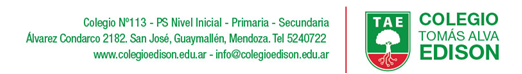 LISTA DE MATERIALES 2018 PARA 1º GRADOMATEMÁTICA:1 cuaderno A3 (Rivadavia), tapa dura de 50 hojas con cuadros grandes (forrado de color rojo con rótulo y carátula en la primera hoja).LENGUA:1 cuaderno A3 (Rivadavia), tapa dura de 50 hojas con rayas grandes (forrado de color azul con rótulo y carátula en la primera hoja).CONOCIMIENTO DEL AMBIENTE:1 cuaderno A3 (Rivadavia), tapa dura de 50 hojas con rayas grandes (forrado de color verde con rótulo y carátula en la primera hoja).CUADERNO DE EVALUACIONES:1 cuaderno A4, tapa dura ABC de 50 hojas a cuadro (forrado de color amarillo con rótulo, carátula en la primera hoja y foliado).CUADERNO DE COMUNICACIONES:Se deberá comprar en administración al inicio del ciclo lectivo 2018.INGLÉS:1 cuaderno chico tapa dura de 50 hojas a rayas (forrado de color celeste con lunares blancos con rótulo y carátula en la primera hoja).MÚSICA:Cuadernillo elaborado por el docente que se deberá comprar una vez iniciado el ciclo lectivo 2018.PLÁSTICA: (todos los materiales deben tener nombre y deben TRAERLOS EN UNA MOCHILITA O BOLSO APARTE SÓLO EL DÍA QUE TENGAN PLÁSTICA)1 carpeta oficio con rótulo y dos ganchos.3 block canson oficio blanco de 8 unidades cada uno (colocar las hojas dentro de la carpeta).3 block canson oficio de color de 8 unidades cada uno (colocar las hojas dentro de la carpeta).1 caja de témperas de 12 unidades.1 caja de fibras de 12 unidades.1 caja de crayones JOVI  de 12 unidades.3 plasticolas de colores rojo, azul y amarillo.1 bolsita que contenga una rejilla, nylon de 60 x 40 cm y una remera vieja (todo con nombre).2 pinceles (1 ancho y 1 angosto).EDUCACIÓN FÍSICA: (todos los materiales deben tener nombre)Bolsa de higiene (jabón en jabonera, toalla, botella de agua).MATERIALES: (todos los materiales deben tener nombre)1 caja mediana o grande forrada de color azul a lunares.1 caja de chinches.1 caja de alfileres.3 marcadores para pizarra (2 negros y 1 de color).1 cinta ancha de enmascarar o transparente.1 paquete de pañuelos descartables.1 papel higiénico o servilleta de papel.2 cartulinas (1 negra y 1 color a elección).1 cartulina fantasía.1 papel afiche.2 papeles crepé (1 bandera y 1 de color).1 papel madera.2 goma eva (1 de color y 1 blanca).1 plasticola de 250cc con piquito.1 barrita de silicona finita o gruesa y 1 silicona líquida.1 cartón micro corrugado (color a elección).2 plastilinas de colores.1 elemento para el botiquín (pervinox, curitas, alcohol, agua oxigenada, gasas, algodón, guantes descartables, etc).2 revistas de actualidad o infantiles y 1 diario viejo.CARTUCHERA: (todos los elementos deben llevar nombre)1 regla de 15 cm.1 goma.2 lápices negros.1 plasticola chiquita (con piquito).1 caja de colores por 12 unidades (no fibras).1 sacapuntas.1 tijera de buen corte con punta redonda.Dinero de fotocopias $ 500 anual ($50 por mes desde marzo a diciembre) (para actividades, fichas, trabajos prácticos, evaluaciones, etc).